Characteristic expression between years or environments for ornamental varieties Document prepared by the Office of the UnionDisclaimer:  this document does not represent UPOV policies or guidance	The TWO, at its forty-ninth session, held in Gimcheon City, Republic of Korea, agreed to discuss characteristic expression between years or environments for ornamental varieties at its fiftieth session (see document TWO/49/25 Rev. “Revised Report”, paragraph 114).  	The presentations made at the fiftieth session of the TWO under this agenda item will be published as an addendum to this document. [End of document]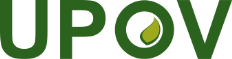 EInternational Union for the Protection of New Varieties of PlantsTechnical Working Party for Ornamental Plants and Forest TreesFiftieth Session
Victoria, British Columbia, Canada, September 11 to 15, 2017TWO/50/13Original:  EnglishDate:  September 6, 2017